AKTIVITA: Školský experimentAKTIVITA: Školský experimentAKTIVITA: Školský experimentNázov: Na čo slúži chladič v motore auta? Názov: Na čo slúži chladič v motore auta? Názov: Na čo slúži chladič v motore auta? Predmet: FyzikaStredná škola Ročník: 2Tematický celok: Vlastnosti kvapalín a plynovTematický celok: Vlastnosti kvapalín a plynovTematický celok: Vlastnosti kvapalín a plynovTéma: Hmotnostná tepelná kapacita Téma: Hmotnostná tepelná kapacita Téma: Hmotnostná tepelná kapacita Forma výučba: skupinováForma výučba: skupinováForma výučba: skupinováCieľ: Žiaci sa oboznámia, resp. si upevnia vedomosti o hmotnostnej tepelnej kapacite, prijatom a odovzdanom teple, naučia sa spolupracovať v tíme, prezentovať získané výsledky a argumentovať v prospech svojich záverov.Cieľ: Žiaci sa oboznámia, resp. si upevnia vedomosti o hmotnostnej tepelnej kapacite, prijatom a odovzdanom teple, naučia sa spolupracovať v tíme, prezentovať získané výsledky a argumentovať v prospech svojich záverov.Cieľ: Žiaci sa oboznámia, resp. si upevnia vedomosti o hmotnostnej tepelnej kapacite, prijatom a odovzdanom teple, naučia sa spolupracovať v tíme, prezentovať získané výsledky a argumentovať v prospech svojich záverov.Úvodná motivácia pre žiaka:Chladiaci systém v autách zabezpečuje optimálnu teplotu motora. Bez neho by sa prehrial a odišiel „do večných lovíšť“. V chladičoch aut sa ako chladiaca kvapalina používa voda.Čím je taká výnimočná? Prečo ju nevymenia napríklad za vzduch?Úvodná motivácia pre žiaka:Chladiaci systém v autách zabezpečuje optimálnu teplotu motora. Bez neho by sa prehrial a odišiel „do večných lovíšť“. V chladičoch aut sa ako chladiaca kvapalina používa voda.Čím je taká výnimočná? Prečo ju nevymenia napríklad za vzduch?Úvodná motivácia pre žiaka:Chladiaci systém v autách zabezpečuje optimálnu teplotu motora. Bez neho by sa prehrial a odišiel „do večných lovíšť“. V chladičoch aut sa ako chladiaca kvapalina používa voda.Čím je taká výnimočná? Prečo ju nevymenia napríklad za vzduch?Pomôcky: 2 balóny, voda, zapaľovačPomôcky: 2 balóny, voda, zapaľovačPomôcky: 2 balóny, voda, zapaľovačPostup: 1.	Jeden balón nafúknite a zaviažte, aby nesfúkol.2.	Druhý balón naplňte vodou a zaviažte tak, aby sa voda z neho nevyliala.3.	Nad zapáleným zapaľovačom najskôr podržte balón naplnený vzduchom a potom balón naplnený vodou.Postup: 1.	Jeden balón nafúknite a zaviažte, aby nesfúkol.2.	Druhý balón naplňte vodou a zaviažte tak, aby sa voda z neho nevyliala.3.	Nad zapáleným zapaľovačom najskôr podržte balón naplnený vzduchom a potom balón naplnený vodou.Postup: 1.	Jeden balón nafúknite a zaviažte, aby nesfúkol.2.	Druhý balón naplňte vodou a zaviažte tak, aby sa voda z neho nevyliala.3.	Nad zapáleným zapaľovačom najskôr podržte balón naplnený vzduchom a potom balón naplnený vodou.Fotky:a)   b) 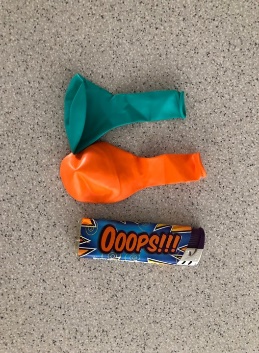 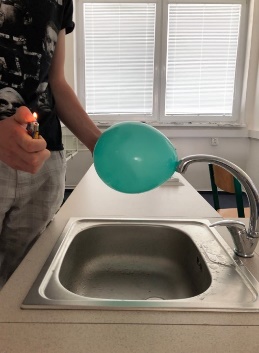 Obr. 1 Materiál na experiment (a) a realizácia experimentu (b) Fotky:a)   b) Obr. 1 Materiál na experiment (a) a realizácia experimentu (b) Fotky:a)   b) Obr. 1 Materiál na experiment (a) a realizácia experimentu (b) Vysvetlenie:Každé látka, teda aj voda a vzduch, má hmotnostnú tepelnú kapacitu c, ktorá sa číselne rovná teplu, ktoré je potrebné na ohriatie 1 kg látky o 1°C.Hmotnostná tepelná kapacita vody∙Hmotnostná tepelná kapacita vzduchu Prijaté / odovzdané teplo Q vypočítame podľa vzťahu: Q = c.m.∆tZ týchto údajov je zrejmé, že teleso naplnené vodou pri rovnakej hmotnosti m a zmene teploty ∆t dokáže prijať viacej tepla ako teleso naplnené napríklad vzduchom.Vysvetlenie:Každé látka, teda aj voda a vzduch, má hmotnostnú tepelnú kapacitu c, ktorá sa číselne rovná teplu, ktoré je potrebné na ohriatie 1 kg látky o 1°C.Hmotnostná tepelná kapacita vody∙Hmotnostná tepelná kapacita vzduchu Prijaté / odovzdané teplo Q vypočítame podľa vzťahu: Q = c.m.∆tZ týchto údajov je zrejmé, že teleso naplnené vodou pri rovnakej hmotnosti m a zmene teploty ∆t dokáže prijať viacej tepla ako teleso naplnené napríklad vzduchom.Vysvetlenie:Každé látka, teda aj voda a vzduch, má hmotnostnú tepelnú kapacitu c, ktorá sa číselne rovná teplu, ktoré je potrebné na ohriatie 1 kg látky o 1°C.Hmotnostná tepelná kapacita vody∙Hmotnostná tepelná kapacita vzduchu Prijaté / odovzdané teplo Q vypočítame podľa vzťahu: Q = c.m.∆tZ týchto údajov je zrejmé, že teleso naplnené vodou pri rovnakej hmotnosti m a zmene teploty ∆t dokáže prijať viacej tepla ako teleso naplnené napríklad vzduchom.Didaktické rozpracovanie: Pri realizácii experimentu je možné položiť žiakom nasledujúce otázky, ktoré môžu slúžiť na usmernenie činnosti / uvažovania žiakov.1.	Čo sa stalo s balónom naplneným vzduchom, keď ste ho umiestnili nad plameň?2.	Čo sa stalo s balónom naplneným vodou, keď ste ho umiestnili nad plameň?3.	Aký záver experimentu ste očakávali Vy?4.	Prečo sa balón s vodou správal práve takto?Didaktické rozpracovanie: Pri realizácii experimentu je možné položiť žiakom nasledujúce otázky, ktoré môžu slúžiť na usmernenie činnosti / uvažovania žiakov.1.	Čo sa stalo s balónom naplneným vzduchom, keď ste ho umiestnili nad plameň?2.	Čo sa stalo s balónom naplneným vodou, keď ste ho umiestnili nad plameň?3.	Aký záver experimentu ste očakávali Vy?4.	Prečo sa balón s vodou správal práve takto?Didaktické rozpracovanie: Pri realizácii experimentu je možné položiť žiakom nasledujúce otázky, ktoré môžu slúžiť na usmernenie činnosti / uvažovania žiakov.1.	Čo sa stalo s balónom naplneným vzduchom, keď ste ho umiestnili nad plameň?2.	Čo sa stalo s balónom naplneným vodou, keď ste ho umiestnili nad plameň?3.	Aký záver experimentu ste očakávali Vy?4.	Prečo sa balón s vodou správal práve takto?Skúsenosti a odporúčania:Realizácia experimentu je pomerne jednoduchá, avšak je potrebné myslieť na bezpečnosť nakoľko môže dosť k pretrhnutiu balóna, čo by znamenalo veľa vody na zemi a zvýšené riziko úrazu.Skúsenosti a odporúčania:Realizácia experimentu je pomerne jednoduchá, avšak je potrebné myslieť na bezpečnosť nakoľko môže dosť k pretrhnutiu balóna, čo by znamenalo veľa vody na zemi a zvýšené riziko úrazu.Skúsenosti a odporúčania:Realizácia experimentu je pomerne jednoduchá, avšak je potrebné myslieť na bezpečnosť nakoľko môže dosť k pretrhnutiu balóna, čo by znamenalo veľa vody na zemi a zvýšené riziko úrazu.Vypracoval: Miriam Spodniaková Pfefferová, Katedra fyziky FPV UMB v Banskej BystriciVypracoval: Miriam Spodniaková Pfefferová, Katedra fyziky FPV UMB v Banskej BystriciVypracoval: Miriam Spodniaková Pfefferová, Katedra fyziky FPV UMB v Banskej Bystrici